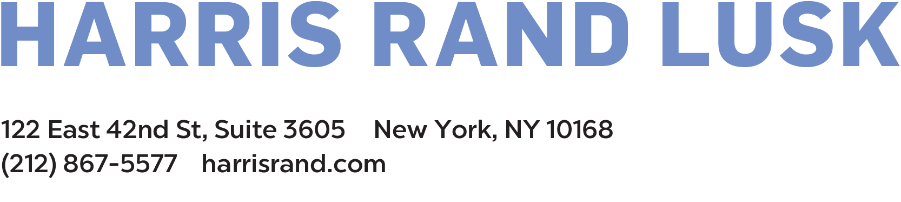 The Port Authority of New York and New Jersey
Deputy Director, Office of Environmental and Energy Programs
Job DescriptionBackground:
The Port Authority of New York & New Jersey manages and maintains airports, bridges, tunnels, bus terminals, PATH, and seaports that are critical to the metropolitan New York-New Jersey region's trade and transportation capabilities. Through their facilities and services, people are able to make vital connections and businesses are able to grow. Providing safe and efficient travel is their highest priority, and enhancing the well-being of everyone who lives, works, and travels to the region is their strongest commitment.Environmental sustainability is one of six key priorities for the Port Authority that focus how the Agency achieves its mission to "keep the region moving." In October 2018, the Port Authority of New York and New Jersey became the first public transportation agency in the United States to embrace the Paris Climate Agreement, setting aggressive interim greenhouse gas (GHG) reduction targets that set a 35% reduction by 2025 and reaffirmed the agency's commitment to an 80% reduction by 2050.  The Office of Environmental and Energy Programs (OEEP) develops the agency's sustainability policy, greenhouse gas reduction targets, and strategies to ensure policy goals are met.The Position:The Port Authority of New York & New Jersey (PANYNJ) is seeking a dynamic and experienced executive with proven leadership and experience in environmental/sustainability and energy management to serve as its Deputy Director in the Office of Environmental and Energy Programs (OEEP).  Reporting to the Director, Office of Environmental and Energy Programs (OEEP), the Deputy Director is responsible for providing leadership, strategic guidance, technical expertise and accountability on sustainability and environmental/energy matters in support of the Port Authority's sustainability commitments mission, capital plan and operations. The candidate will guide and direct OEEP staff in developing and implementing programs to achieve the Agency's sustainability objectives, as well as enhance measurement and reporting on progress against these objectives.  In support of an ambitious climate action agenda, the Deputy Director must remain current on the state of the science, fostering a culture of engagement, driving innovation, and translating complex ideas into accessible information for diverse audiences.The Deputy Director needs to be an experienced and assured leader who will be capable of representing the OEEP in internally at senior-level meetings, manage staff, collaborate on policy development and priorities, deliver projects on time and on budget.  She or he will set efficiency and conservation benchmarks, establish accountability within line departments and facilities on sustainability issues, manage metrics to evaluate program successes, and implement the Port Authority's Sustainability Policy.  The Deputy Director will promote and enhance sustainable design and climate resiliency, collaborating with Engineering and other departments, provide support and guidance to staff on sustainability initiatives and the Port Authority's annual agency-wide GHGs and Criteria Air Pollutant Inventory, and identify and support new initiatives that advance the Port Authority Sustainability Policy.The Deputy Director will represent and promote the Port Authority's sustainability, energy, and environmental interests in external workgroups, task forces, multi-agency efforts and various other initiatives.  This includes liaising with external regulatory and resource agencies, not-for-profit organizations, academic institutions, and actively participate with a broad range of leading environmental coalitions. Additional responsibilities include Advancing GHG reduction programs, focusing on: transitioning to electric buses and electrification of the PA Fleet, identifying opportunities and implementing on-site clean energy projects and energy conservation projects, guiding incorporation of "best in class" sustainability measures and practices in major facility redevelopment projects, and advancing electrification of aviation ground support equipment and port cargo handling equipment.  Qualifications:Candidates must have the following qualifications to be eligible for this positionBachelor's degree in economics, business, finance, environmental sciences, sustainability and/or related field.Ten years of progressively responsible experience in environmental/sustainability or energy management policy, or related discipline.  Experience with sustainability initiatives is particularly important.Exceptional leadership, influencing, negotiating and creative problem-solving skills.Significant experience with: coordination of environmental/energy programs, communicating a sustainability vision and strategy to key decision makers, and cost benefit analysis.Demonstrated record of tracking key project deliverables and completing projects on time and on budget.Demonstrated strong management skills with experience supervising and motivating staff.Ability to motivate staff to complete tasks outside of their day-to-day responsibilities.Excellent interpersonal, oral and written communication skills, including building strategic relationships and partnerships.Ability to step-in for the Director as needed to the represent/be the face of the organization internally and externally.Self-starter with innovation and political acumen, able to navigate bureaucracy effectively.Demonstrated experience developing and implementing programs or operational changes on complex environmental issues.Strong success in strategic analysis and data analysis, as well as evaluating the effectiveness of the programs and improving programs or business processes from the standpoint of sustainability and resiliency.Demonstrated success in achieving results through working with internal and external entities and stakeholders.Demonstrated ability to manage conflict, build consensus, and facilitate problem solving and collaboration among various stakeholders.High level of integrity, trust and dependability with a strong sense of urgency and results­ orientated work ethic.Selected candidate will be required to pass a Federal Security Background check.While not required qualifications beneficial for candidates to be considered for this position includeA Master's degree in policy, public administration/affairs, business, or engineering with relevant focus on environmental, sustainability, and energy field. Knowledge, skills and experience in the field of sustainable practices and operations, project evaluation, and cost-benefit analyses. Knowledge of various sustainability reporting frameworks, including CDP, GRI, Airport Carbon Accreditation, and in GHG forecasting and targeting methods, including familiarity with the Science Based Targets Initiative. Knowledge of the status of relevant local, state, federal policies related to energy/environment/climate change. Ability to design internal policies to achieve environmental/sustainability goals. A track record developing and implementing sustainability programs and projects. A demonstrated knowledge of environmental regulations and federal/state government processes.  In-depth knowledge of energy efficiency projects/programs and demand side management, nonresidential end-use technologies and applications, including life-cycle cost analysis, a track record of supporting corporate efforts to decarbonize energy supply through energy market purchases, on-site clean energy generation, vehicle electrification and other innovations, and experience or demonstrated knowledge of energy procurement, risk management, hedging.The Port Authority of New York and New Jersey is an equal opportunity employer.  For more information about the Port Authority, please visit www.pannynj.comApply:
The Port Authority of New York and New Jersey has retained the services of Harris Rand Lusk to conduct this search.  Inquiries, nominations, and applications may be directed in confidence to:Anne McCarthy, COO
Harris Rand Lusk
122 East 42nd Street, Suite 3605
New York, NY  10168
amccarthy@harrisrand.comPlease put “Port Authority DD” in the subject line of your e-mailed application.